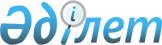 Іле аудандық мәслихатының 2021 жылғы 30 желтоқсандағы "Іле ауданының Боралдай кенті және ауылдық округтерінің 2022-2024 жылдарға арналған бюджеттері туралы" № 15-52 шешіміне өзгерістер енгізу туралыАлматы облысы Іле аудандық мәслихатының 2022 жылғы 10 маусымдағы № 21-86 шешімі
      Іле аудандық мәслихаты ШЕШТІ:
      1. Іле аудандық мәслихатының "Іле ауданының Боралдай кенті және ауылдық округтерінің 2022-2024 жылдарға арналған бюджеттері туралы" 2021 жылғы 30 желтоқсандағы № 15-52 (Нормативтік құқықтық актілерді мемлекеттік тіркеу тізілімінде № 163936 тіркелген) шешіміне келесі өзгерістер енгізілсін:
      көрсетілген шешімнің 1, 2, 3, 4, 5, 6, 7, 8, 9, 10-тармақтары жаңа редакцияда жазылсын:
       "1. 2022-2024 жылдарға арналған Боралдай кентінің бюджеті тиісінше осы шешімнің 1, 2 және 3-қосымшаларына сәйкес, оның ішінде 2022 жылға келесі көлемдерде бекітілсін:
      1) кірістер 518 318 мың теңге, оның ішінде: 
      салықтық түсімдер 489 111 мың теңге;
      салықтық емес түсiмдер 0 теңге;
      негiзгi капиталды сатудан түсетiн түсiмдер 0 теңге;
      трансферттер түсімі 29 207 мың теңге;
      2) шығындар 542 196 мың теңге;
      3) таза бюджеттiк кредиттеу 0 теңге, оның ішінде:
      бюджеттік кредиттер 0 теңге; 
      бюджеттік кредиттерді өтеу 0 теңге;
      4) қаржы активтерiмен операциялар бойынша сальдо 0 теңге;
      қаржылық активтерді сатып алу 0 теңге;
      мемлекеттің қаржы активтерін сатудан түсетін түсімдер 0 теңге;
      5) бюджет тапшылығы (профициті) (-) 23 878 мың теңге; 
      6) бюджет тапшылығын қаржыландыру (профицитін пайдалану) 23 878 мың теңге.
      қарыздар түсімі 0 теңге;
      қарыздарды өтеу 0 теңге;
      бюджет қаражатының пайдаланылатын қалдықтары 23 878 мың теңге".
      "2. 2022-2024 жылдарға арналған Ащыбұлақ ауылдық округінің бюджеті тиісінше осы шешімнің 4, 5 және 6-қосымшаларына сәйкес, оның ішінде 2022 жылға келесі көлемдерде бекітілсін:
      1) кірістер 533 685 мың теңге, оның ішінде: 
      салықтық түсімдері 506 421 мың теңге;
      салықтық емес түсiмдер 0 теңге;
      негiзгi капиталды сатудан түсетiн түсiмдер 0 теңге;
      трансферттер түсімі 27 264 мың теңге;
      2) шығындар 558 336 мың теңге;
      3) таза бюджеттiк кредиттеу 0 теңге, оның ішінде:
      бюджеттік кредиттер 0 теңге; 
      бюджеттік кредиттерді өтеу 0 теңге;
      4) қаржы активтерiмен операциялар бойынша сальдо 0 теңге;
      қаржылық активтерді сатып алу 0 теңге;
      мемлекеттің қаржы активтерін сатудан түсетін түсімдер 0 теңге;
      5) бюджет тапшылығы (профициті) (-) 24 651 мың теңге; 
      6) бюджет тапшылығын қаржыландыру (профицитін пайдалану) 24 651 мың теңге.
      қарыздар түсімі 0 теңге;
      қарыздарды өтеу 0 теңге;
      бюджет қаражатының пайдаланылатын қалдықтары 24 651 мың теңге".
      "3. 2022-2024 жылдарға арналған Байсерке ауылдық округінің бюджеті тиісінше осы шешімнің 7, 8 және 9-қосымшаларына сәйкес, оның ішінде 2022 жылға келесі көлемдерде бекітілсін:
      1) кірістер 521 653 мың теңге, оның ішінде:
      салықтық түсімдері 491 809 мың теңге;
      салықтық емес түсiмдер 0 теңге;
      негiзгi капиталды сатудан түсетiн түсiмдер 0 теңге;
      трансферттер түсімі 29 844 мың теңге;
      2) шығындар 525 759 мың теңге;
      3) таза бюджеттiк кредиттеу 0 теңге, оның ішінде:
      бюджеттік кредиттер 0 теңге; 
      бюджеттік кредиттерді өтеу 0 теңге;
      4) қаржы активтерiмен операциялар бойынша сальдо 0 теңге;
      қаржылық активтерді сатып алу 0 теңге;
      мемлекеттің қаржы активтерін сатудан түсетін түсімдер 0 теңге;
      5) бюджет тапшылығы (профициті) (-) 4 106 мың теңге; 
      6) бюджет тапшылығын қаржыландыру (профицитін пайдалану) 4 106 мың теңге.
      қарыздар түсімі 0 теңге;
      қарыздарды өтеу 0 теңге;
      бюджет қаражатының пайдаланылатын қалдықтары 4 106 мың теңге".
      "4. 2022-2024 жылдарға арналған Жетіген ауылдық округінің бюджеті тиісінше осы шешімнің 10, 11 және 12-қосымшаларына сәйкес, оның ішінде 2022 жылға келесі көлемдерде бекітілсін:
      1) кірістер 188 218 мың теңге, оның ішінде: 
      салықтық түсімдері 166 587 мың теңге;
      салықтық емес түсiмдер 0 теңге;
      негiзгi капиталды сатудан түсетiн түсiмдер 0 теңге;
      трансферттер түсімі 21 631 мың теңге;
      2) шығындар 190 763 мың теңге;
      3) таза бюджеттiк кредиттеу 0 теңге, оның ішінде:
      бюджеттік кредиттер 0 теңге; 
      бюджеттік кредиттерді өтеу 0 теңге;
      4) қаржы активтерiмен операциялар бойынша сальдо 0 теңге;
      қаржылық активтерді сатып алу 0 теңге;
      мемлекеттің қаржы активтерін сатудан түсетін түсімдер 0 теңге;
      5) бюджет тапшылығы (профициті) (-) 2 545 мың теңге; 
      6) бюджет тапшылығын қаржыландыру (профицитін пайдалану) 2 545 мың теңге.
      қарыздар түсімі 0 теңге;
      қарыздарды өтеу 0 теңге;
      бюджет қаражатының пайдаланылатын қалдықтары 2 545 мың теңге".
      "5. 2022-2024 жылдарға арналған КазЦИК ауылдық округінің бюджеті тиісінше осы шешімнің 13, 14 және 15-қосымшаларына сәйкес, оның ішінде 2022 жылға келесі көлемдерде бекітілсін:
      1) кірістер 181 391 мың теңге, оның ішінде: 
      салықтық түсімдері 166 003 мың теңге;
      салықтық емес түсiмдер 0 теңге;
      негiзгi капиталды сатудан түсетiн түсiмдер 0 теңге;
      трансферттер түсімі 15 388 мың теңге;
      2) шығындар 201 853 мың теңге;
      3) таза бюджеттiк кредиттеу 0 теңге, оның ішінде:
      бюджеттік кредиттер 0 теңге; 
      бюджеттік кредиттерді өтеу 0 теңге;
      4) қаржы активтерiмен операциялар бойынша сальдо 0 теңге;
      қаржылық активтерді сатып алу 0 теңге;
      мемлекеттің қаржы активтерін сатудан түсетін түсімдер 0 теңге;
      5) бюджет тапшылығы (профициті) (-) 20 462 мың теңге; 
      6) бюджет тапшылығын қаржыландыру (профицитін пайдалану) 20 462 мың теңге.
      қарыздар түсімі 0 теңге;
      қарыздарды өтеу 0 теңге;
      бюджет қаражатының пайдаланылатын қалдықтары 20 462 мың теңге".
      "6. 2022-2024 жылдарға арналған Қараой ауылдық округінің бюджеті тиісінше осы шешімнің 16, 17 және 18-қосымшаларына сәйкес, оның ішінде 2022 жылға келесі көлемдерде бекітілсін:
      1) кірістер 141 664 мың теңге, оның ішінде: 
      салықтық түсімдері 77 050 мың теңге;
      салықтық емес түсiмдер 0 теңге;
      негiзгi капиталды сатудан түсетiн түсiмдер 0 теңге;
      трансферттер түсімі 64 614 мың теңге;
      2) шығындар 151 453 мың теңге;
      3) таза бюджеттiк кредиттеу 0 теңге, оның ішінде:
      бюджеттік кредиттер 0 теңге; 
      бюджеттік кредиттерді өтеу 0 теңге;
      4) қаржы активтерiмен операциялар бойынша сальдо 0 теңге;
      қаржылық активтерді сатып алу 0 теңге;
      мемлекеттің қаржы активтерін сатудан түсетін түсімдер 0 теңге;
      5) бюджет тапшылығы (профициті) (-) 9 789 мың теңге; 
      6) бюджет тапшылығын қаржыландыру (профицитін пайдалану) 9 789 мың теңге.
      қарыздар түсімі 0 теңге;
      қарыздарды өтеу 0 теңге;
      бюджет қаражатының пайдаланылатын қалдықтары 9 789 мың теңге".
      "7. 2022-2024 жылдарға арналған Күрті ауылдық округінің бюджеті тиісінше осы шешімнің 19, 20 және 21-қосымшаларына сәйкес, оның ішінде 2022 жылға келесі көлемдерде бекітілсін:
      1) кірістер 152 927 мың теңге, оның ішінде: 
      салықтық түсімдері 18 430 мың теңге;
      салықтық емес түсiмдер 0 теңге;
      негiзгi капиталды сатудан түсетiн түсiмдер 0 теңге;
      трансферттер түсімі 134 497 мың теңге;
      2) шығындар 153 798 мың теңге;
      3) таза бюджеттiк кредиттеу 0 теңге, оның ішінде:
      бюджеттік кредиттер 0 теңге; 
      бюджеттік кредиттерді өтеу 0 теңге;
      4) қаржы активтерiмен операциялар бойынша сальдо 0 теңге;
      қаржылық активтерді сатып алу 0 теңге;
      мемлекеттің қаржы активтерін сатудан түсетін түсімдер 0 теңге;
      5) бюджет тапшылығы (профициті) (-) 871 мың теңге; 
      6) бюджет тапшылығын қаржыландыру (профицитін пайдалану) 871 мың теңге.
      қарыздар түсімі 0 теңге;
      қарыздарды өтеу 0 теңге;
      бюджет қаражатының пайдаланылатын қалдықтары 871 мың теңге".
      "8. 2022-2024 жылдарға арналған Междуреченский ауылдық округінің бюджеті тиісінше осы шешімнің 22, 23 және 24-қосымшаларына сәйкес, оның ішінде 2022 жылға келесі көлемдерде бекітілсін:
      1) кірістер 131 497 мың теңге, оның ішінде:
      салықтық түсімдері 118 842 мың теңге;
      салықтық емес түсiмдер 0 теңге;
      негiзгi капиталды сатудан түсетiн түсiмдер 0 теңге;
      трансферттер түсімі 12 655 мың теңге;
      2) шығындар 144 925 мың теңге;
      3) таза бюджеттiк кредиттеу 0 теңге, оның ішінде:
      бюджеттік кредиттер 0 теңге; 
      бюджеттік кредиттерді өтеу 0 теңге;
      4) қаржы активтерiмен операциялар бойынша сальдо 0 теңге;
      қаржылық активтерді сатып алу 0 теңге;
      мемлекеттің қаржы активтерін сатудан түсетін түсімдер 0 теңге;
      5) бюджет тапшылығы (профициті) (-)13 428 мың теңге; 
      6) бюджет тапшылығын қаржыландыру (профицитін пайдалану) 13 428 мың теңге.
      қарыздар түсімі 0 теңге;
      қарыздарды өтеу 0 теңге;
      бюджет қаражатының пайдаланылатын қалдықтары 13 428 мың теңге".
      "9. 2022-2024 жылдарға арналған Чапаев ауылдық округінің бюджеті тиісінше осы шешімнің 25, 26 және 27-қосымшаларына сәйкес, оның ішінде 2022 жылға келесі көлемдерде бекітілсін:
      1) кірістер 135 212 мың теңге, оның ішінде: 
      салықтық түсімдері 55 400 мың теңге;
      салықтық емес түсiмдер 0 теңге;
      негiзгi капиталды сатудан түсетiн түсiмдер 0 теңге;
      трансферттер түсімі 79 812 мың теңге;
      2) шығындар 139 534 мың теңге;
      3) таза бюджеттiк кредиттеу 0 теңге, оның ішінде:
      бюджеттік кредиттер 0 теңге; 
      бюджеттік кредиттерді өтеу 0 теңге;
      4) қаржы активтерiмен операциялар бойынша сальдо 0 теңге;
      қаржылық активтерді сатып алу 0 теңге;
      мемлекеттің қаржы активтерін сатудан түсетін түсімдер 0 теңге;
      5) бюджет тапшылығы (профициті) (-) 4 322 мың теңге; 
      6) бюджет тапшылығын қаржыландыру (профицитін пайдалану) 4 322 мың теңге.
      қарыздар түсімі 0 теңге;
      қарыздарды өтеу 0 теңге;
      бюджет қаражатының пайдаланылатын қалдықтары 4 322 мың теңге".
      "10. 2022-2024 жылдарға арналған Энергетический ауылдық округінің бюджеті тиісінше осы шешімнің 28, 29 және 30-қосымшаларына сәйкес, оның ішінде 2022 жылға келесі көлемдерде бекітілсін:
      1) кірістер 806 621 мың теңге, оның ішінде: 
      салықтық түсімдері 765 715 мың теңге;
      салықтық емес түсiмдер 0 теңге;
      негiзгi капиталды сатудан түсетiн түсiмдер 0 теңге;
      трансферттер түсімі 40 906 мың теңге;
      2) шығындар 833 427 мың теңге;
      3) таза бюджеттiк кредиттеу 0 теңге, оның ішінде:
      бюджеттік кредиттер 0 теңге; 
      бюджеттік кредиттерді өтеу 0 теңге;
      4) қаржы активтерiмен операциялар бойынша сальдо 0 теңге;
      қаржылық активтерді сатып алу 0 мың теңге;
      мемлекеттің қаржы активтерін сатудан түсетін түсімдер 0 мың теңге;
      5) бюджет тапшылығы (профициті) (-) 26 806 мың теңге; 
      6) бюджет тапшылығын қаржыландыру (профицитін пайдалану) 26 806 мың теңге 
      қарыздар түсімі 0 теңге;
      қарыздарды өтеу 0 теңге;
      бюджет қаражатының пайдаланылатын қалдықтары 26 806 мың теңге.".
      2. Көрсетілген шешімнің 1, 4, 7, 10, 13, 16, 19, 22, 25, 28-қосымшалары тиісінше осы шешімнің 1, 2, 3, 4, 5, 6, 7, 8, 9, 10-қосымшаларына сәйкес жаңа редакцияда жазылсын.
      3. Осы шешім 2022 жылдың 1 қаңтарынан бастап қолданысқа енгізіледі. Боралдай кентінің 2022 жылға арналған бюджеті  Ащыбұлақ ауылдық округінің 2022 жылға арналған бюджеті Байсерке ауылдық округінің 2022 жылға арналған бюджеті Жетыген ауылдық округінің 2022 жылға арналған бюджеті КазЦик ауылдық округінің 2022 жылға арналған бюджеті Қараой ауылдық округінің 2022 жылға арналған бюджеті Күрті ауылдық округінің 2022 жылға арналған бюджеті Междуреченск ауылдық округінің 2022 жылға арналған бюджеті Чапаев ауылдық округінің 2022 жылға арналған бюджеті Энергетический ауылдық округінің 2022 жылға арналған бюджеті
					© 2012. Қазақстан Республикасы Әділет министрлігінің «Қазақстан Республикасының Заңнама және құқықтық ақпарат институты» ШЖҚ РМК
				
      Іле аудандық мәслихатының хатшысы 

Р. Абилова
Іле аудандық мәслихатының 2022 жылғы 10 маусымдағы № 21-86 шешіміне 1-қосымшаІле аудандық мәслихатының 2021 жылғы 30 желтоқсандағы № 15-52 шешіміне 1-қосымша
Санаты
Санаты
Санаты
Санаты
Санаты
Сомасы (мың теңге)
Сыныбы
Сыныбы
Сыныбы
Сыныбы
Сомасы (мың теңге)
Ішкі сыныбы
Ішкі сыныбы
Ішкі сыныбы
Сомасы (мың теңге)
Атауы
Сомасы (мың теңге)
І. Кірістер
518 318
1
Салықтық түсімдер
489 111
01
Табыс салығы
119 686
2
Жеке табыс салығы
119 686
04
Меншiкке салынатын салықтар
366 225
1
Мүлiкке салынатын салықтар
9 500
4
Көлiк құралдарына салынатын салық
356 725
05
Тауарларға, жұмыстарға және қызметтерге салынатын iшкi салықтар
3 200
4
Кәсiпкерлiк және кәсiби қызметтi жүргiзгенi үшiн алынатын алымдар
3 200
4
Трансферттер түсімі
29 207
02
Мемлекеттiк басқарудың жоғары тұрған органдарынан түсетiн трансферттер
29 207
3
Аудандардың (облыстық маңызы бар қаланың) бюджетінен трансферттер
29 207
Функционалдық топ
Функционалдық топ
Функционалдық топ
Функционалдық топ
Функционалдық топ
Функционалдық топ
Сомасы (мың теңге)
Кіші функция
Кіші функция
Кіші функция
Кіші функция
Кіші функция
Сомасы (мың теңге)
Бюджеттік бағдарламалардың әкімшісі
Бюджеттік бағдарламалардың әкімшісі
Бюджеттік бағдарламалардың әкімшісі
Бюджеттік бағдарламалардың әкімшісі
Сомасы (мың теңге)
Бағдарлама
Бағдарлама
Бағдарлама
Сомасы (мың теңге)
Атауы
Сомасы (мың теңге)
ІІ. Шығыстар
542 196
01
Жалпы сипаттағы мемлекеттiк қызметтер 
81 668
1
Мемлекеттiк басқарудың жалпы функцияларын орындайтын өкiлдi, атқарушы және басқа органдар
81 668
124
Аудандық маңызы бар қала, ауыл, кент, ауылдық округ әкімінің аппараты
81 668
001
Аудандық маңызы бар қала, ауыл, кент, ауылдық округ әкімінің қызметін қамтамасыз ету жөніндегі қызметтер
81 268
022
Мемлекеттік органның күрделі шығыстары
400
07
Тұрғын үй-коммуналдық шаруашылық
73 277
3
Елді-мекендерді көркейту
73 277
124
Аудандық маңызы бар қала, ауыл, кент, ауылдық округ әкімінің аппараты
73 277
008
Елді мекендердегі көшелерді жарықтандыру
27 600
009
Елді мекендердің санитариясын қамтамасыз ету
3 400
011
Елді мекендерді абаттандыру мен көгалдандыру
42 277
08
Мәдениет, спорт, туризм және ақпараттық кеңістiк
2 000
1
Мәдениет саласындағы қызмет
2 000
124
Аудандық маңызы бар қала, ауыл, кент, ауылдық округ әкімінің аппараты
2 000
006
Жергілікті деңгейде мәдени-демалыс жұмысын қолдау
2 000
12
Көлiк және коммуникация
30 832
1
Автомобиль көлiгi
30 832
124
Аудандық маңызы бар қала, ауыл, кент, ауылдық округ әкімінің аппараты
30 832
013
Аудандық маңызы бар қалаларда, ауылдарда, кенттерде, ауылдық округтерде автомобиль жолдарының жұмыс істеуін қамтамасыз ету
30 832
13
Басқалар
28 427
9
Басқалар
28 427
124
Аудандық маңызы бар қала, ауыл, кент, ауылдық округ әкімінің аппараты
28 427
040
Өңірлерді дамытудың 2025 жылға дейінгі мемлекеттік бағдарламасы шеңберінде өңірлерді экономикалық дамытуға жәрдемдесу бойынша шараларды іске асыруға ауылдық елді мекендерді жайластыруды шешуге арналған іс-шараларды іске асыру
28 427
15
Трансферттер
325 992
1
Трансферттер
325 992
124
Аудандық маңызы бар қала, ауыл, кент, ауылдық округ әкімінің аппараты
325 992
043
Бюджеттік алып қоюлар
325 992
ІІІ. Таза бюджеттік кредиттеу
0
Бюджеттік кредиттер
0
Санаты
Санаты
Санаты
Санаты
Санаты
Сомасы (мың теңге)
Сыныбы
Сыныбы
Сыныбы
Сыныбы
Сомасы (мың теңге)
Ішкі сыныбы
Ішкі сыныбы
Ішкі сыныбы
Сомасы (мың теңге)
Атауы
Сомасы (мың теңге)
5
Бюджеттік кредиттерді өтеу
0
01
Бюджеттік кредиттерді өтеу
0
1
Мемлекеттік бюджеттен берілген бюджеттік кредиттерді өтеу
0
Функционалдық топ 
Функционалдық топ 
Функционалдық топ 
Функционалдық топ 
Функционалдық топ 
Сомасы (мың теңге) 
Кіші функция
Кіші функция
Кіші функция
Кіші функция
Сомасы (мың теңге) 
Бағдарлама әкімшісі
Бағдарлама әкімшісі
Бағдарлама әкімшісі
Сомасы (мың теңге) 
Бағдарлама
Бағдарлама
Сомасы (мың теңге) 
Атауы
Сомасы (мың теңге) 
IV. Қаржы активтерiмен жасалатын операциялар бойынша сальдо
0
Қаржылық активтерді сатып алу
0
Санаты
Санаты
Санаты
Санаты
Санаты
Сомасы (мың теңге)
Сыныбы
Сыныбы
Сыныбы
Сыныбы
Сомасы (мың теңге)
Ішкі сыныбы
Ішкі сыныбы
Ішкі сыныбы
Сомасы (мың теңге)
Атауы
Сомасы (мың теңге)
6
Мемлекеттің қаржы активтерін сатудан түсетін түсімдер
0
01
Мемлекеттің қаржы активтерін сатудан түсетін түсімдер
0
1
Қаржы активтерін ел ішінде сатудан түсетін түсімдер
0
Санаты
Санаты
Санаты
Санаты
Санаты
Сомасы (мың теңге)
Сыныбы
Сыныбы
Сыныбы
Сыныбы
Сомасы (мың теңге)
Ішкі сыныбы
Ішкі сыныбы
Ішкі сыныбы
Сомасы (мың теңге)
Атауы
Сомасы (мың теңге)
V. Бюджет тапшылығы (профициті) 
-23 878
VI. Бюджет тапшылығын қаржыландыру (профицитін пайдалану)
23 878
8
Бюджет қаражатының пайдаланылатын қалдықтары
23 878
01
Бюджет қаражаты қалдықтары
23 878
1
Бюджет қаражатының бос қалдықтары
23 878
Функционалдық топ
Функционалдық топ
Функционалдық топ
Функционалдық топ
Функционалдық топ
Сомасы (мың теңге)
Кіші функция
Кіші функция
Кіші функция
Кіші функция
Сомасы (мың теңге)
Бюджеттік бағдарламалардың әкімшісі
Бюджеттік бағдарламалардың әкімшісі
Бюджеттік бағдарламалардың әкімшісі
Сомасы (мың теңге)
Бағдарлама
Бағдарлама
Сомасы (мың теңге)
Атауы
16
Қарыздарды өтеу
0
1
Қарыздарды өтеу
0
124
Аудандық маңызы бар қала, ауыл, кент, ауылдық округ әкімінің аппараты
0
054
Аудандық (облыстық маңызы бар қаланың) бюджетінен бөлінген нысыналы мақсатқа сай пайдаланылмаған кредиттерді қайтару
0Іле аудандық мәслихатының 2022 жылғы 8 маусымдағы № 21-86 шешіміне 2-қосымшаІле аудандық мәслихатының 2021 жылғы 30 желтоқсандағы № 15-52 шешіміне 4-қосымша
Санаты
Санаты
Санаты
Санаты
Санаты
Сомасы (мың теңге)
Сыныбы
Сыныбы
Сыныбы
Сыныбы
Сомасы (мың теңге)
Ішкі сыныбы
Ішкі сыныбы
Ішкі сыныбы
Сомасы (мың теңге)
Атауы
Сомасы (мың теңге)
І. Кірістер
533 685
1
Салықтық түсімдер
506 421
01
Табыс салығы
71 500
2
Жеке табыс салығы
71 500
04
Меншiкке салынатын салықтар
433 071
1
Мүлiкке салынатын салықтар
15 221
3
Жер салығы
5 000
4
Көлiк құралдарына салынатын салық
412 850
05
Тауарларға, жұмыстарға және қызметтерге салынатын iшкi салықтар
1 850
4
Кәсiпкерлiк және кәсiби қызметтi жүргiзгенi үшiн алынатын алымдар
1 850
4
Трансферттер түсімі
27 264
02
Мемлекеттiк басқарудың жоғары тұрған органдарынан түсетiн трансферттер
27 264
3
Аудандардың (облыстық маңызы бар қаланың) бюджетінен трансферттер
27 264
Функционалдық топ
Функционалдық топ
Функционалдық топ
Функционалдық топ
Функционалдық топ
Функционалдық топ
Сомасы (мың теңге)
Кіші функция
Кіші функция
Кіші функция
Кіші функция
Кіші функция
Сомасы (мың теңге)
Бюджеттік бағдарламалардың әкімшісі
Бюджеттік бағдарламалардың әкімшісі
Бюджеттік бағдарламалардың әкімшісі
Бюджеттік бағдарламалардың әкімшісі
Сомасы (мың теңге)
Бағдарлама
Бағдарлама
Бағдарлама
Сомасы (мың теңге)
Атауы
Сомасы (мың теңге)
ІІ. Шығыстар
558 336
01
Жалпы сипаттағы мемлекеттiк қызметтер 
83 562
1
Мемлекеттiк басқарудың жалпы функцияларын орындайтын өкiлдi, атқарушы және басқа органдар
83 562
124
Аудандық маңызы бар қала, ауыл, кент, ауылдық округ әкімінің аппараты
83 562
001
Аудандық маңызы бар қала, ауыл, кент, ауылдық округ әкімінің қызметін қамтамасыз ету жөніндегі қызметтер
76 062
022
Мемлекеттік органның күрделі шығыстары
7 500
07
Тұрғын үй-коммуналдық шаруашылық
86 548
3
Елді-мекендерді көркейту
86 548
124
Аудандық маңызы бар қала, ауыл, кент, ауылдық округ әкімінің аппараты
86 548
008
Елді мекендердегі көшелерді жарықтандыру
16 840
009
Елді мекендердің санитариясын қамтамасыз ету
10 516
011
Елді мекендерді абаттандыру мен көгалдандыру
59 192
08
Мәдениет, спорт, туризм және ақпараттық кеңістiк
1 650
1
Мәдениет саласындағы қызмет
1 650
124
Аудандық маңызы бар қала, ауыл, кент, ауылдық округ әкімінің аппараты
1 650
006
Жергілікті деңгейде мәдени-демалыс жұмысын қолдау
1 650
13
Басқалар
26 497
9
Басқалар
26 497
124
Аудандық маңызы бар қала, ауыл, кент, ауылдық округ әкімінің аппараты
26 497
040
Өңірлерді дамытудың 2025 жылға дейінгі мемлекеттік бағдарламасы шеңберінде өңірлерді экономикалық дамытуға жәрдемдесу бойынша шараларды іске асыруға ауылдық елді мекендерді жайластыруды шешуге арналған іс-шараларды іске асыру
26 497
15
Трансферттер
360 079
1
Трансферттер
360 079
124
Аудандық маңызы бар қала, ауыл, кент, ауылдық округ әкімінің аппараты
360 079
043
Бюджеттік алып қоюлар
360 079
ІІІ. Таза бюджеттік кредиттеу
0
Бюджеттік кредиттер
0
Санаты
Санаты
Санаты
Санаты
Санаты
Сомасы (мың теңге)
Сыныбы
Сыныбы
Сыныбы
Сыныбы
Сомасы (мың теңге)
Ішкі сыныбы
Ішкі сыныбы
Ішкі сыныбы
Сомасы (мың теңге)
Атауы
Сомасы (мың теңге)
5
Бюджеттік кредиттерді өтеу
0
01
Бюджеттік кредиттерді өтеу
0
1
Мемлекеттік бюджеттен берілген бюджеттік кредиттерді өтеу
0
Функционалдық топ 
Функционалдық топ 
Функционалдық топ 
Функционалдық топ 
Функционалдық топ 
Сомасы (мың теңге) 
Кіші функция
Кіші функция
Кіші функция
Кіші функция
Сомасы (мың теңге) 
Бағдарлама әкімшісі
Бағдарлама әкімшісі
Бағдарлама әкімшісі
Сомасы (мың теңге) 
Бағдарлама
Бағдарлама
Сомасы (мың теңге) 
Атауы
Сомасы (мың теңге) 
IV. Қаржы активтерiмен жасалатын операциялар бойынша сальдо
0
Қаржылық активтерді сатып алу
0
Санаты
Санаты
Санаты
Санаты
Санаты
Сомасы (мың теңге)
Сыныбы
Сыныбы
Сыныбы
Сыныбы
Сомасы (мың теңге)
Ішкі сыныбы
Ішкі сыныбы
Ішкі сыныбы
Сомасы (мың теңге)
Атауы
Сомасы (мың теңге)
6
Мемлекеттің қаржы активтерін сатудан түсетін түсімдер
0
01
Мемлекеттің қаржы активтерін сатудан түсетін түсімдер
0
1
Қаржы активтерін ел ішінде сатудан түсетін түсімдер
0
Санаты
Санаты
Санаты
Санаты
Санаты
Сомасы (мың теңге)
Сыныбы
Сыныбы
Сыныбы
Сыныбы
Сомасы (мың теңге)
Ішкі сыныбы
Ішкі сыныбы
Ішкі сыныбы
Сомасы (мың теңге)
Атауы
Сомасы (мың теңге)
V. Бюджет тапшылығы (профициті) 
-24 651
VI. Бюджет тапшылығын қаржыландыру (профицитін пайдалану)
24 651
8
Бюджет қаражатының пайдаланылатын қалдықтары
24 651
01
Бюджет қаражаты қалдықтары
24 651
1
Бюджет қаражатының бос қалдықтары
24 651
Функционалдық топ
Функционалдық топ
Функционалдық топ
Функционалдық топ
Функционалдық топ
Функционалдық топ
Сомасы (мың теңге)
Кіші функция
Кіші функция
Кіші функция
Кіші функция
Кіші функция
Сомасы (мың теңге)
Бюджеттік бағдарламалардың әкімшісі
Бюджеттік бағдарламалардың әкімшісі
Бюджеттік бағдарламалардың әкімшісі
Бюджеттік бағдарламалардың әкімшісі
Сомасы (мың теңге)
Бағдарлама
Бағдарлама
Бағдарлама
Сомасы (мың теңге)
Атауы
Сомасы (мың теңге)
16
Қарыздарды өтеу
0
1
Қарыздарды өтеу
0
124
Аудандық маңызы бар қала, ауыл, кент, ауылдық округ әкімінің аппараты
0
054
Аудандық (облыстық маңызы бар қаланың) бюджетінен бөлінген нысыналы мақсатқа сай пайдаланылмаған кредиттерді қайтару
0Іле аудандық мәслихатының 2022 жылғы 8 маусымдағы № 21-86 шешіміне 3-қосымшаІле аудандық мәслихатының 2021 жылғы 30 желтоқсандағы № 15-52 шешіміне 7-қосымша
Санаты
Санаты
Санаты
Санаты
Санаты
Сомасы (мың теңге)
Сыныбы
Сыныбы
Сыныбы
Сыныбы
Сомасы (мың теңге)
Ішкі сыныбы
Ішкі сыныбы
Ішкі сыныбы
Сомасы (мың теңге)
Атауы
Сомасы (мың теңге)
І. Кірістер
521 653
1
Салықтық түсімдер
491 809
01
Табыс салығы
33 500
2
Жеке табыс салығы
33 500
04
Меншiкке салынатын салықтар
452 809
1
Мүлiкке салынатын салықтар
9 689
3
Жер салығы
6 000
4
Көлiк құралдарына салынатын салық
437 120
05
Тауарларға, жұмыстарға және қызметтерге салынатын iшкi салықтар
5 500
4
Кәсiпкерлiк және кәсiби қызметтi жүргiзгенi үшiн алынатын алымдар
5 500
4
Трансферттер түсімі
29 844
02
Мемлекеттiк басқарудың жоғары тұрған органдарынан түсетiн трансферттер
29 844
3
Аудандардың (облыстық маңызы бар қаланың) бюджетінен трансферттер
29 844
Функционалдық топ
Функционалдық топ
Функционалдық топ
Функционалдық топ
Функционалдық топ
Функционалдық топ
Сомасы (мың теңге)
Кіші функция
Кіші функция
Кіші функция
Кіші функция
Кіші функция
Сомасы (мың теңге)
Бюджеттік бағдарламалардың әкімшісі
Бюджеттік бағдарламалардың әкімшісі
Бюджеттік бағдарламалардың әкімшісі
Бюджеттік бағдарламалардың әкімшісі
Сомасы (мың теңге)
Бағдарлама
Бағдарлама
Бағдарлама
Сомасы (мың теңге)
Атауы
Сомасы (мың теңге)
ІІ. Шығыстар
525 759
01
Жалпы сипаттағы мемлекеттiк қызметтер 
83 077
1
Мемлекеттiк басқарудың жалпы функцияларын орындайтын өкiлдi, атқарушы және басқа органдар
83 077
124
Аудандық маңызы бар қала, ауыл, кент, ауылдық округ әкімінің аппараты
83 077
001
Аудандық маңызы бар қала, ауыл, кент, ауылдық округ әкімінің қызметін қамтамасыз ету жөніндегі қызметтер
82 677
022
Мемлекеттік органның күрделі шығыстары
400
07
Тұрғын үй-коммуналдық шаруашылық
93 591
3
Елді-мекендерді көркейту
93 591
124
Аудандық маңызы бар қала, ауыл, кент, ауылдық округ әкімінің аппараты
93 591
008
Елді мекендердегі көшелерді жарықтандыру
34 429
009
Елді мекендердің санитариясын қамтамасыз ету
5 174
011
Елді мекендерді абаттандыру мен көгалдандыру
53 988
08
Мәдениет, спорт, туризм және ақпараттық кеңістiк
1 650
1
Мәдениет саласындағы қызмет
1 650
124
Аудандық маңызы бар қала, ауыл, кент, ауылдық округ әкімінің аппараты
1 650
006
Жергілікті деңгейде мәдени-демалыс жұмысын қолдау
1 650
12
Көлiк және коммуникация
22 850
1
Автомобиль көлiгi
22 850
124
Аудандық маңызы бар қала, ауыл, кент, ауылдық округ әкімінің аппараты
22 850
013
Аудандық маңызы бар қалаларда, ауылдарда, кенттерде, ауылдық округтерде автомобиль жолдарының жұмыс істеуін қамтамасыз ету
22 850
13
Басқалар
29 059
9
Басқалар
29 059
124
Аудандық маңызы бар қала, ауыл, кент, ауылдық округ әкімінің аппараты
29 059
040
Өңірлерді дамытудың 2025 жылға дейінгі мемлекеттік бағдарламасы шеңберінде өңірлерді экономикалық дамытуға жәрдемдесу бойынша шараларды іске асыруға ауылдық елді мекендерді жайластыруды шешуге арналған іс-шараларды іске асыру
29 059
15
Трансферттер
295 532
1
Трансферттер
295 532
124
Аудандық маңызы бар қала, ауыл, кент, ауылдық округ әкімінің аппараты
295 532
043
Бюджеттік алып қоюлар
295 532
ІІІ. Таза бюджеттік кредиттеу
0
Бюджеттік кредиттер
0
Санаты
Санаты
Санаты
Санаты
Сомасы (мың теңге)
Сыныбы
Сыныбы
Сыныбы
Сомасы (мың теңге)
Ішкі сыныбы
Ішкі сыныбы
Сомасы (мың теңге)
Атауы
Сомасы (мың теңге)
5
Бюджеттік кредиттерді өтеу
0
01
Бюджеттік кредиттерді өтеу
0
1
Мемлекеттік бюджеттен берілген бюджеттік кредиттерді өтеу
0
Функционалдық топ 
Функционалдық топ 
Функционалдық топ 
Функционалдық топ 
Функционалдық топ 
Сомасы (мың теңге) 
Кіші функция
Кіші функция
Кіші функция
Кіші функция
Сомасы (мың теңге) 
Бағдарлама әкімшісі
Бағдарлама әкімшісі
Бағдарлама әкімшісі
Сомасы (мың теңге) 
Бағдарлама
Бағдарлама
Сомасы (мың теңге) 
Атауы
Сомасы (мың теңге) 
IV. Қаржы активтерiмен жасалатын операциялар бойынша сальдо
0
Қаржылық активтерді сатып алу
0
Санаты
Санаты
Санаты
Санаты
Санаты
Сомасы (мың теңге)
Сыныбы
Сыныбы
Сыныбы
Сыныбы
Сомасы (мың теңге)
Ішкі сыныбы
Ішкі сыныбы
Ішкі сыныбы
Сомасы (мың теңге)
Атауы
Сомасы (мың теңге)
6
Мемлекеттің қаржы активтерін сатудан түсетін түсімдер
0
01
Мемлекеттің қаржы активтерін сатудан түсетін түсімдер
0
1
Қаржы активтерін ел ішінде сатудан түсетін түсімдер
0
Санаты
Санаты
Санаты
Санаты
Санаты
Сомасы (мың теңге)
Сыныбы
Сыныбы
Сыныбы
Сыныбы
Сомасы (мың теңге)
Ішкі сыныбы
Ішкі сыныбы
Ішкі сыныбы
Сомасы (мың теңге)
Атауы
Сомасы (мың теңге)
V. Бюджет тапшылығы (профициті) 
-4 106
VI. Бюджет тапшылығын қаржыландыру (профицитін пайдалану)
4 106
8
Бюджет қаражатының пайдаланылатын қалдықтары
4 106
01
Бюджет қаражаты қалдықтары
4 106
1
Бюджет қаражатының бос қалдықтары
4 106
Функционалдық топ
Функционалдық топ
Функционалдық топ
Функционалдық топ
Функционалдық топ
Функционалдық топ
Сомасы (мың теңге)
Кіші функция
Кіші функция
Кіші функция
Кіші функция
Кіші функция
Сомасы (мың теңге)
Бюджеттік бағдарламалардың әкімшісі
Бюджеттік бағдарламалардың әкімшісі
Бюджеттік бағдарламалардың әкімшісі
Бюджеттік бағдарламалардың әкімшісі
Сомасы (мың теңге)
Бағдарлама
Бағдарлама
Бағдарлама
Сомасы (мың теңге)
Атауы
Сомасы (мың теңге)
16
Қарыздарды өтеу
0
1
Қарыздарды өтеу
0
124
Аудандық маңызы бар қала, ауыл, кент, ауылдық округ әкімінің аппараты
0
054
Аудандық (облыстық маңызы бар қаланың) бюджетінен бөлінген нысыналы мақсатқа сай пайдаланылмаған кредиттерді қайтару
0Іле аудандық мәслихатының 2022 жылғы 8 маусымдағы № 21-86 шешіміне 4-қосымшаІле аудандық мәслихатының 2021 жылғы 30 желтоқсандағы № 15-52 шешіміне 10-қосымша
Санаты
Санаты
Санаты
Санаты
Санаты
Сомасы (мың теңге)
Сыныбы
Сыныбы
Сыныбы
Сыныбы
Сомасы (мың теңге)
Ішкі сыныбы
Ішкі сыныбы
Ішкі сыныбы
Сомасы (мың теңге)
Атауы
Сомасы (мың теңге)
І. Кірістер
188 218
1
Салықтық түсімдер
166 587
01
Табыс салығы
13 500
2
Жеке табыс салығы
13 500
04
Меншiкке салынатын салықтар
152 637
1
Мүлiкке салынатын салықтар
5 500
3
Жер салығы
3 000
4
Көлiк құралдарына салынатын салық
144 137
05
Тауарларға, жұмыстарға және қызметтерге салынатын iшкi салықтар
450
4
Кәсiпкерлiк және кәсiби қызметтi жүргiзгенi үшiн алынатын алымдар
450
4
Трансферттер түсімі
21 631
02
Мемлекеттiк басқарудың жоғары тұрған органдарынан түсетiн трансферттер
21 631
3
Аудандардың (облыстық маңызы бар қаланың) бюджетінен трансферттер
21 631
Функционалдық топ
Функционалдық топ
Функционалдық топ
Функционалдық топ
Функционалдық топ
Функционалдық топ
Сомасы (мың теңге)
Кіші функция
Кіші функция
Кіші функция
Кіші функция
Кіші функция
Сомасы (мың теңге)
Бюджеттік бағдарламалардың әкімшісі
Бюджеттік бағдарламалардың әкімшісі
Бюджеттік бағдарламалардың әкімшісі
Бюджеттік бағдарламалардың әкімшісі
Сомасы (мың теңге)
Бағдарлама
Бағдарлама
Бағдарлама
Сомасы (мың теңге)
Атауы
Сомасы (мың теңге)
ІІ. Шығыстар
190 763
01
Жалпы сипаттағы мемлекеттiк қызметтер 
88 377
1
Мемлекеттiк басқарудың жалпы функцияларын орындайтын өкiлдi, атқарушы және басқа органдар
88 377
124
Аудандық маңызы бар қала, ауыл, кент, ауылдық округ әкімінің аппараты
88 377
001
Аудандық маңызы бар қала, ауыл, кент, ауылдық округ әкімінің қызметін қамтамасыз ету жөніндегі қызметтер
81 677
022
Мемлекеттік органның күрделі шығыстары
6 700
07
Тұрғын үй-коммуналдық шаруашылық
72 914
3
Елді-мекендерді көркейту
72 914
124
Аудандық маңызы бар қала, ауыл, кент, ауылдық округ әкімінің аппараты
72 914
008
Елді мекендердегі көшелерді жарықтандыру
15 177
009
Елді мекендердің санитариясын қамтамасыз ету
3 387
011
Елді мекендерді абаттандыру мен көгалдандыру
54 350
08
Мәдениет, спорт, туризм және ақпараттық кеңістiк
1 500
1
Мәдениет саласындағы қызмет
1 500
124
Аудандық маңызы бар қала, ауыл, кент, ауылдық округ әкімінің аппараты
1 500
006
Жергілікті деңгейде мәдени-демалыс жұмысын қолдау
1 500
13
Басқалар
20 861
9
Басқалар
20 861
124
Аудандық маңызы бар қала, ауыл, кент, ауылдық округ әкімінің аппараты
20 861
040
Өңірлерді дамытудың 2025 жылға дейінгі мемлекеттік бағдарламасы шеңберінде өңірлерді экономикалық дамытуға жәрдемдесу бойынша шараларды іске асыруға ауылдық елді мекендерді жайластыруды шешуге арналған іс-шараларды іске асыру
20 861
15
Трансферттер
7 111
1
Трансферттер
7 111
124
Аудандық маңызы бар қала, ауыл, кент, ауылдық округ әкімінің аппараты
7 111
043
Бюджеттік алып қоюлар
7 111
ІІІ. Таза бюджеттік кредиттеу
0
Бюджеттік кредиттер
0
Санаты
Санаты
Санаты
Санаты
Санаты
Сомасы (мың теңге)
Сыныбы
Сыныбы
Сыныбы
Сыныбы
Сомасы (мың теңге)
Ішкі сыныбы
Ішкі сыныбы
Ішкі сыныбы
Сомасы (мың теңге)
Атауы
Сомасы (мың теңге)
5
Бюджеттік кредиттерді өтеу
0
01
Бюджеттік кредиттерді өтеу
0
1
Мемлекеттік бюджеттен берілген бюджеттік кредиттерді өтеу
0
Функционалдық топ 
Функционалдық топ 
Функционалдық топ 
Функционалдық топ 
Функционалдық топ 
Сомасы (мың теңге) 
Кіші функция
Кіші функция
Кіші функция
Кіші функция
Сомасы (мың теңге) 
Бағдарлама әкімшісі
Бағдарлама әкімшісі
Бағдарлама әкімшісі
Сомасы (мың теңге) 
Бағдарлама
Бағдарлама
Сомасы (мың теңге) 
Атауы
Сомасы (мың теңге) 
IV. Қаржы активтерiмен жасалатын операциялар бойынша сальдо
0
Қаржылық активтерді сатып алу
0
Санаты
Санаты
Санаты
Санаты
Санаты
Сомасы (мың теңге)
Сыныбы
Сыныбы
Сыныбы
Сыныбы
Сомасы (мың теңге)
Ішкі сыныбы
Ішкі сыныбы
Ішкі сыныбы
Сомасы (мың теңге)
Атауы
Сомасы (мың теңге)
6
Мемлекеттің қаржы активтерін сатудан түсетін түсімдер
0
01
Мемлекеттің қаржы активтерін сатудан түсетін түсімдер
0
1
Қаржы активтерін ел ішінде сатудан түсетін түсімдер
0
Санаты
Санаты
Санаты
Санаты
Санаты
Сомасы (мың теңге)
Сыныбы
Сыныбы
Сыныбы
Сыныбы
Сомасы (мың теңге)
Ішкі сыныбы
Ішкі сыныбы
Ішкі сыныбы
Сомасы (мың теңге)
Атауы
Сомасы (мың теңге)
V. Бюджет тапшылығы (профициті) 
-2 545
VI. Бюджет тапшылығын қаржыландыру (профицитін пайдалану)
2 545
8
Бюджет қаражатының пайдаланылатын қалдықтары
2 545
01
Бюджет қаражаты қалдықтары
2 545
1
Бюджет қаражатының бос қалдықтары
2 545
Функционалдық топ
Функционалдық топ
Функционалдық топ
Функционалдық топ
Функционалдық топ
Функционалдық топ
Сомасы (мың теңге)
Кіші функция
Кіші функция
Кіші функция
Кіші функция
Кіші функция
Сомасы (мың теңге)
Бюджеттік бағдарламалардың әкімшісі
Бюджеттік бағдарламалардың әкімшісі
Бюджеттік бағдарламалардың әкімшісі
Бюджеттік бағдарламалардың әкімшісі
Сомасы (мың теңге)
Бағдарлама
Бағдарлама
Бағдарлама
Сомасы (мың теңге)
Атауы
Сомасы (мың теңге)
16
Қарыздарды өтеу
0
1
Қарыздарды өтеу
0
124
Аудандық маңызы бар қала, ауыл, кент, ауылдық округ әкімінің аппараты
0
054
Аудандық (облыстық маңызы бар қаланың) бюджетінен бөлінген нысыналы мақсатқа сай пайдаланылмаған кредиттерді қайтару
0Іле аудандық мәслихатының 2022 жылғы 8 маусымдағы № 21-86 шешіміне 5-қосымшаІле аудандық мәслихатының 2021 жылғы 30 желтоқсандағы № 15-52 шешіміне 13-қосымша
Санаты
Санаты
Санаты
Санаты
Санаты
Сомасы (мың теңге)
Сыныбы
Сыныбы
Сыныбы
Сыныбы
Сомасы (мың теңге)
Ішкі сыныбы
Ішкі сыныбы
Ішкі сыныбы
Сомасы (мың теңге)
Атауы
Сомасы (мың теңге)
І. Кірістер
181 391
1
Салықтық түсімдер
166 003
01
Табыс салығы
22 560
2
Жеке табыс салығы
22 560
04
Меншiкке салынатын салықтар
141 793
1
Мүлiкке салынатын салықтар
4 636
3
Жер салығы
2 000
4
Көлiк құралдарына салынатын салық
135 157
05
Тауарларға, жұмыстарға және қызметтерге салынатын iшкi салықтар
1 650
4
Кәсiпкерлiк және кәсiби қызметтi жүргiзгенi үшiн алынатын алымдар
1 650
4
Трансферттер түсімі
15 388
02
Мемлекеттiк басқарудың жоғары тұрған органдарынан түсетiн трансферттер
15 388
3
Аудандардың (облыстық маңызы бар қаланың) бюджетінен трансферттер
15 388
Функционалдық топ
Функционалдық топ
Функционалдық топ
Функционалдық топ
Функционалдық топ
Функционалдық топ
Сомасы (мың теңге)
Кіші функция
Кіші функция
Кіші функция
Кіші функция
Кіші функция
Сомасы (мың теңге)
Бюджеттік бағдарламалардың әкімшісі
Бюджеттік бағдарламалардың әкімшісі
Бюджеттік бағдарламалардың әкімшісі
Бюджеттік бағдарламалардың әкімшісі
Сомасы (мың теңге)
Бағдарлама
Бағдарлама
Бағдарлама
Сомасы (мың теңге)
Атауы
Сомасы (мың теңге)
ІІ. Шығыстар
201 853
01
Жалпы сипаттағы мемлекеттiк қызметтер 
66 654
1
Мемлекеттiк басқарудың жалпы функцияларын орындайтын өкiлдi, атқарушы және басқа органдар
66 654
124
Аудандық маңызы бар қала, ауыл, кент, ауылдық округ әкімінің аппараты
66 654
001
Аудандық маңызы бар қала, ауыл, кент, ауылдық округ әкімінің қызметін қамтамасыз ету жөніндегі қызметтер
59 354
022
Мемлекеттік органның күрделі шығыстары
7 300
07
Тұрғын үй-коммуналдық шаруашылық
50 886
3
Елді-мекендерді көркейту
50 886
124
Аудандық маңызы бар қала, ауыл, кент, ауылдық округ әкімінің аппараты
50 886
008
Елді мекендердегі көшелерді жарықтандыру
12 786
009
Елді мекендердің санитариясын қамтамасыз ету
6 500
011
Елді мекендерді абаттандыру мен көгалдандыру
31 600
08
Мәдениет, спорт, туризм және ақпараттық кеңістiк
2 000
1
Мәдениет саласындағы қызмет
2 000
124
Аудандық маңызы бар қала, ауыл, кент, ауылдық округ әкімінің аппараты
2 000
006
Жергілікті деңгейде мәдени-демалыс жұмысын қолдау
2 000
12
Көлiк және коммуникация
11 054
1
Автомобиль көлiгi
11 054
124
Аудандық маңызы бар қала, ауыл, кент, ауылдық округ әкімінің аппараты
11 054
013
Аудандық маңызы бар қалаларда, ауылдарда, кенттерде, ауылдық округтерде автомобиль жолдарының жұмыс істеуін қамтамасыз ету
11 054
13
Басқалар
14 618
9
Басқалар
14 618
124
Аудандық маңызы бар қала, ауыл, кент, ауылдық округ әкімінің аппараты
14 618
040
Өңірлерді дамытудың 2025 жылға дейінгі мемлекеттік бағдарламасы шеңберінде өңірлерді экономикалық дамытуға жәрдемдесу бойынша шараларды іске асыруға ауылдық елді мекендерді жайластыруды шешуге арналған іс-шараларды іске асыру
14 618
15
Трансферттер
56 641
1
Трансферттер
56 641
124
Аудандық маңызы бар қала, ауыл, кент, ауылдық округ әкімінің аппараты
56 641
043
Бюджеттік алып қоюлар
56 641
ІІІ. Таза бюджеттік кредиттеу
0
Бюджеттік кредиттер
0
Санаты
Санаты
Санаты
Санаты
Санаты
Сомасы (мың теңге)
Сыныбы
Сыныбы
Сыныбы
Сыныбы
Сомасы (мың теңге)
Ішкі сыныбы
Ішкі сыныбы
Ішкі сыныбы
Сомасы (мың теңге)
Атауы
Сомасы (мың теңге)
5
Бюджеттік кредиттерді өтеу
0
01
Бюджеттік кредиттерді өтеу
0
1
Мемлекеттік бюджеттен берілген бюджеттік кредиттерді өтеу
0
Функционалдық топ 
Функционалдық топ 
Функционалдық топ 
Функционалдық топ 
Функционалдық топ 
Сомасы (мың теңге) 
Кіші функция
Кіші функция
Кіші функция
Кіші функция
Сомасы (мың теңге) 
Бағдарлама әкімшісі
Бағдарлама әкімшісі
Бағдарлама әкімшісі
Сомасы (мың теңге) 
Бағдарлама
Бағдарлама
Сомасы (мың теңге) 
Атауы
Сомасы (мың теңге) 
IV. Қаржы активтерiмен жасалатын операциялар бойынша сальдо
0
Қаржылық активтерді сатып алу
0
Санаты
Санаты
Санаты
Санаты
Санаты
Сомасы (мың теңге)
Сыныбы
Сыныбы
Сыныбы
Сыныбы
Сомасы (мың теңге)
Ішкі сыныбы
Ішкі сыныбы
Ішкі сыныбы
Сомасы (мың теңге)
Атауы
Сомасы (мың теңге)
6
Мемлекеттің қаржы активтерін сатудан түсетін түсімдер
0
01
Мемлекеттің қаржы активтерін сатудан түсетін түсімдер
0
1
Қаржы активтерін ел ішінде сатудан түсетін түсімдер
0
Санаты
Санаты
Санаты
Санаты
Санаты
Сомасы (мың теңге)
Сыныбы
Сыныбы
Сыныбы
Сыныбы
Сомасы (мың теңге)
Ішкі сыныбы
Ішкі сыныбы
Ішкі сыныбы
Сомасы (мың теңге)
Атауы
Сомасы (мың теңге)
V. Бюджет тапшылығы (профициті) 
-20 462
VI. Бюджет тапшылығын қаржыландыру (профицитін пайдалану)
20 462
8
Бюджет қаражатының пайдаланылатын қалдықтары
20 462
01
Бюджет қаражаты қалдықтары
20 462
1
Бюджет қаражатының бос қалдықтары
20 462
Функционалдық топ
Функционалдық топ
Функционалдық топ
Функционалдық топ
Функционалдық топ
Функционалдық топ
Сомасы (мың теңге)
Кіші функция
Кіші функция
Кіші функция
Кіші функция
Кіші функция
Сомасы (мың теңге)
Бюджеттік бағдарламалардың әкімшісі
Бюджеттік бағдарламалардың әкімшісі
Бюджеттік бағдарламалардың әкімшісі
Бюджеттік бағдарламалардың әкімшісі
Сомасы (мың теңге)
Бағдарлама
Бағдарлама
Бағдарлама
Сомасы (мың теңге)
Атауы
Сомасы (мың теңге)
16
Қарыздарды өтеу
0
1
Қарыздарды өтеу
0
124
Аудандық маңызы бар қала, ауыл, кент, ауылдық округ әкімінің аппараты
0
054
Аудандық (облыстық маңызы бар қаланың) бюджетінен бөлінген нысыналы мақсатқа сай пайдаланылмаған кредиттерді қайтару
0Іле аудандық мәслихатының 2022 жылғы 8 маусымдағы № 21-86 шешіміне 6-қосымшаІле аудандық мәслихатының 2021 жылғы 30 желтоқсандағы № 15-52 шешіміне 16-қосымша
Санаты
Санаты
Санаты
Санаты
Санаты
Сомасы (мың теңге)
Сыныбы
Сыныбы
Сыныбы
Сыныбы
Сомасы (мың теңге)
Ішкі сыныбы
Ішкі сыныбы
Ішкі сыныбы
Сомасы (мың теңге)
Атауы
Сомасы (мың теңге)
І. Кірістер
141 664
1
Салықтық түсімдер
77 050
01
Табыс салығы
5 000
2
Жеке табыс салығы
5 000
04
Меншiкке салынатын салықтар
71 700
1
Мүлiкке салынатын салықтар
4 200
3
Жер салығы
1 500
4
Көлiк құралдарына салынатын салық
66 000
05
Тауарларға, жұмыстарға және қызметтерге салынатын iшкi салықтар
350
4
Кәсiпкерлiк және кәсiби қызметтi жүргiзгенi үшiн алынатын алымдар
350
4
Трансферттер түсімі
64 614
02
Мемлекеттiк басқарудың жоғары тұрған органдарынан түсетiн трансферттер
64 614
3
Аудандардың (облыстық маңызы бар қаланың) бюджетінен трансферттер
64 614
Функционалдық топ
Функционалдық топ
Функционалдық топ
Функционалдық топ
Функционалдық топ
Функционалдық топ
Сомасы (мың теңге)
Кіші функция
Кіші функция
Кіші функция
Кіші функция
Кіші функция
Сомасы (мың теңге)
Бюджеттік бағдарламалардың әкімшісі
Бюджеттік бағдарламалардың әкімшісі
Бюджеттік бағдарламалардың әкімшісі
Бюджеттік бағдарламалардың әкімшісі
Сомасы (мың теңге)
Бағдарлама
Бағдарлама
Бағдарлама
Сомасы (мың теңге)
Атауы
Сомасы (мың теңге)
ІІ. Шығыстар
151 453
01
Жалпы сипаттағы мемлекеттiк қызметтер 
57 529
1
Мемлекеттiк басқарудың жалпы функцияларын орындайтын өкiлдi, атқарушы және басқа органдар
57 529
124
Аудандық маңызы бар қала, ауыл, кент, ауылдық округ әкімінің аппараты
57 529
001
Аудандық маңызы бар қала, ауыл, кент, ауылдық округ әкімінің қызметін қамтамасыз ету жөніндегі қызметтер
57 329
022
Мемлекеттік органның күрделі шығыстары
200
07
Тұрғын үй-коммуналдық шаруашылық
43 056
3
Елді-мекендерді көркейту
43 056
124
Аудандық маңызы бар қала, ауыл, кент, ауылдық округ әкімінің аппараты
43 056
008
Елді мекендердегі көшелерді жарықтандыру
9 100
009
Елді мекендердің санитариясын қамтамасыз ету
3 556
011
Елді мекендерді абаттандыру мен көгалдандыру
30 400
08
Мәдениет, спорт, туризм және ақпараттық кеңістiк
1 200
1
Мәдениет саласындағы қызмет
1 200
124
Аудандық маңызы бар қала, ауыл, кент, ауылдық округ әкімінің аппараты
1 200
006
Жергілікті деңгейде мәдени-демалыс жұмысын қолдау
1 200
12
Көлiк және коммуникация
39 000
1
Автомобиль көлiгi
39 000
124
Аудандық маңызы бар қала, ауыл, кент, ауылдық округ әкімінің аппараты
39 000
013
Аудандық маңызы бар қалаларда, ауылдарда, кенттерде, ауылдық округтерде автомобиль жолдарының жұмыс істеуін қамтамасыз ету
39 000
13
Басқалар
10 668
9
Басқалар
10 668
124
Аудандық маңызы бар қала, ауыл, кент, ауылдық округ әкімінің аппараты
10 668
040
Өңірлерді дамытудың 2025 жылға дейінгі мемлекеттік бағдарламасы шеңберінде өңірлерді экономикалық дамытуға жәрдемдесу бойынша шараларды іске асыруға ауылдық елді мекендерді жайластыруды шешуге арналған іс-шараларды іске асыру
10 668
ІІІ. Таза бюджеттік кредиттеу
0
Бюджеттік кредиттер
0
Санаты
Санаты
Санаты
Санаты
Санаты
Сомасы (мың теңге)
Сыныбы
Сыныбы
Сыныбы
Сыныбы
Сомасы (мың теңге)
Ішкі сыныбы
Ішкі сыныбы
Ішкі сыныбы
Сомасы (мың теңге)
Атауы
Сомасы (мың теңге)
5
Бюджеттік кредиттерді өтеу
0
01
Бюджеттік кредиттерді өтеу
0
1
Мемлекеттік бюджеттен берілген бюджеттік кредиттерді өтеу
0
Функционалдық топ 
Функционалдық топ 
Функционалдық топ 
Функционалдық топ 
Функционалдық топ 
Сомасы (мың теңге) 
Кіші функция
Кіші функция
Кіші функция
Кіші функция
Сомасы (мың теңге) 
Бағдарлама әкімшісі
Бағдарлама әкімшісі
Бағдарлама әкімшісі
Сомасы (мың теңге) 
Бағдарлама
Бағдарлама
Сомасы (мың теңге) 
Атауы
Сомасы (мың теңге) 
IV. Қаржы активтерiмен жасалатын операциялар бойынша сальдо
0
Қаржылық активтерді сатып алу
0
Санаты
Санаты
Санаты
Санаты
Санаты
Сомасы (мың теңге)
Сыныбы
Сыныбы
Сыныбы
Сыныбы
Сомасы (мың теңге)
Ішкі сыныбы
Ішкі сыныбы
Ішкі сыныбы
Сомасы (мың теңге)
Атауы
Сомасы (мың теңге)
6
Мемлекеттің қаржы активтерін сатудан түсетін түсімдер
0
01
Мемлекеттің қаржы активтерін сатудан түсетін түсімдер
0
1
Қаржы активтерін ел ішінде сатудан түсетін түсімдер
0
Санаты
Санаты
Санаты
Санаты
Санаты
Сомасы (мың теңге)
Сыныбы
Сыныбы
Сыныбы
Сыныбы
Сомасы (мың теңге)
Ішкі сыныбы
Ішкі сыныбы
Ішкі сыныбы
Сомасы (мың теңге)
Атауы
Сомасы (мың теңге)
V. Бюджет тапшылығы (профициті) 
-9 789
VI. Бюджет тапшылығын қаржыландыру (профицитін пайдалану)
9 789
8
Бюджет қаражатының пайдаланылатын қалдықтары
9 789
01
Бюджет қаражаты қалдықтары
9 789
1
Бюджет қаражатының бос қалдықтары
9 789
Функционалдық топ
Функционалдық топ
Функционалдық топ
Функционалдық топ
Функционалдық топ
Функционалдық топ
Сомасы (мың теңге)
Кіші функция
Кіші функция
Кіші функция
Кіші функция
Кіші функция
Сомасы (мың теңге)
Бюджеттік бағдарламалардың әкімшісі
Бюджеттік бағдарламалардың әкімшісі
Бюджеттік бағдарламалардың әкімшісі
Бюджеттік бағдарламалардың әкімшісі
Сомасы (мың теңге)
Бағдарлама
Бағдарлама
Бағдарлама
Сомасы (мың теңге)
Атауы
Сомасы (мың теңге)
16
Қарыздарды өтеу
0
1
Қарыздарды өтеу
0
124
Аудандық маңызы бар қала, ауыл, кент, ауылдық округ әкімінің аппараты
0
054
Аудандық (облыстық маңызы бар қаланың) бюджетінен бөлінген нысыналы мақсатқа сай пайдаланылмаған кредиттерді қайтару
0Іле аудандық мәслихатының 2022 жылғы 8 маусымдағы № 21-86 шешіміне 7-қосымшаІле аудандық мәслихатының 2021 жылғы 30 желтоқсандағы № 15-52 шешіміне 19-қосымша
Санаты
Санаты
Санаты
Санаты
Санаты
Сомасы (мың теңге)
Сыныбы
Сыныбы
Сыныбы
Сыныбы
Сомасы (мың теңге)
Ішкі сыныбы
Ішкі сыныбы
Ішкі сыныбы
Сомасы (мың теңге)
Атауы
Сомасы (мың теңге)
І. Кірістер
152 927
1
Салықтық түсімдер
18 430
01
Табыс салығы
350
2
Жеке табыс салығы
350
04
Меншiкке салынатын салықтар
18 080
1
Мүлiкке салынатын салықтар
400
4
Көлiк құралдарына салынатын салық
17 680
4
Трансферттер түсімі
134 497
02
Мемлекеттiк басқарудың жоғары тұрған органдарынан түсетiн трансферттер
134 497
3
Аудандардың (облыстық маңызы бар қаланың) бюджетінен трансферттер
134 497
Функционалдық топ
Функционалдық топ
Функционалдық топ
Функционалдық топ
Функционалдық топ
Функционалдық топ
Сомасы (мың теңге)
Кіші функция
Кіші функция
Кіші функция
Кіші функция
Кіші функция
Сомасы (мың теңге)
Бюджеттік бағдарламалардың әкімшісі
Бюджеттік бағдарламалардың әкімшісі
Бюджеттік бағдарламалардың әкімшісі
Бюджеттік бағдарламалардың әкімшісі
Сомасы (мың теңге)
Бағдарлама
Бағдарлама
Бағдарлама
Сомасы (мың теңге)
Атауы
Сомасы (мың теңге)
ІІ. Шығыстар
153 798
01
Жалпы сипаттағы мемлекеттiк қызметтер 
56 751
1
Мемлекеттiк басқарудың жалпы функцияларын орындайтын өкiлдi, атқарушы және басқа органдар
56 751
124
Аудандық маңызы бар қала, ауыл, кент, ауылдық округ әкімінің аппараты
56 751
001
Аудандық маңызы бар қала, ауыл, кент, ауылдық округ әкімінің қызметін қамтамасыз ету жөніндегі қызметтер
50 051
022
Мемлекеттік органның күрделі шығыстары
6 700
07
Тұрғын үй-коммуналдық шаруашылық
76 264
3
Елді-мекендерді көркейту
76 264
124
Аудандық маңызы бар қала, ауыл, кент, ауылдық округ әкімінің аппараты
76 264
008
Елді мекендердегі көшелерді жарықтандыру
31 952
009
Елді мекендердің санитариясын қамтамасыз ету
4 200
011
Елді мекендерді абаттандыру мен көгалдандыру
40 112
08
Мәдениет, спорт, туризм және ақпараттық кеңістiк
1 000
1
Мәдениет саласындағы қызмет
1 000
124
Аудандық маңызы бар қала, ауыл, кент, ауылдық округ әкімінің аппараты
1 000
006
Жергілікті деңгейде мәдени-демалыс жұмысын қолдау
1 000
12
Көлiк және коммуникация
15 529
1
Автомобиль көлiгi
15 529
124
Аудандық маңызы бар қала, ауыл, кент, ауылдық округ әкімінің аппараты
15 529
013
Аудандық маңызы бар қалаларда, ауылдарда, кенттерде, ауылдық округтерде автомобиль жолдарының жұмыс істеуін қамтамасыз ету
15 529
13
Басқалар
4 254
9
Басқалар
4 254
124
Аудандық маңызы бар қала, ауыл, кент, ауылдық округ әкімінің аппараты
4 254
040
Өңірлерді дамытудың 2025 жылға дейінгі мемлекеттік бағдарламасы шеңберінде өңірлерді экономикалық дамытуға жәрдемдесу бойынша шараларды іске асыруға ауылдық елді мекендерді жайластыруды шешуге арналған іс-шараларды іске асыру
4 254
ІІІ. Таза бюджеттік кредиттеу
0
Бюджеттік кредиттер
0
Санаты
Санаты
Санаты
Санаты
Санаты
Сомасы (мың теңге)
Сыныбы
Сыныбы
Сыныбы
Сыныбы
Сомасы (мың теңге)
Ішкі сыныбы
Ішкі сыныбы
Ішкі сыныбы
Сомасы (мың теңге)
Атауы
Сомасы (мың теңге)
5
Бюджеттік кредиттерді өтеу
0
01
Бюджеттік кредиттерді өтеу
0
1
Мемлекеттік бюджеттен берілген бюджеттік кредиттерді өтеу
0
Функционалдық топ 
Функционалдық топ 
Функционалдық топ 
Функционалдық топ 
Функционалдық топ 
Сомасы (мың теңге) 
Кіші функция
Кіші функция
Кіші функция
Кіші функция
Сомасы (мың теңге) 
Бағдарлама әкімшісі
Бағдарлама әкімшісі
Бағдарлама әкімшісі
Сомасы (мың теңге) 
Бағдарлама
Бағдарлама
Сомасы (мың теңге) 
Атауы
Сомасы (мың теңге) 
IV. Қаржы активтерiмен жасалатын операциялар бойынша сальдо
0
Қаржылық активтерді сатып алу
0
Санаты
Санаты
Санаты
Санаты
Санаты
Сомасы (мың теңге)
Сыныбы
Сыныбы
Сыныбы
Сыныбы
Сомасы (мың теңге)
Ішкі сыныбы
Ішкі сыныбы
Ішкі сыныбы
Сомасы (мың теңге)
Атауы
Сомасы (мың теңге)
6
Мемлекеттің қаржы активтерін сатудан түсетін түсімдер
0
01
Мемлекеттің қаржы активтерін сатудан түсетін түсімдер
0
1
Қаржы активтерін ел ішінде сатудан түсетін түсімдер
0
Санаты
Санаты
Санаты
Санаты
Санаты
Сомасы (мың теңге)
Сыныбы
Сыныбы
Сыныбы
Сыныбы
Сомасы (мың теңге)
Ішкі сыныбы
Ішкі сыныбы
Ішкі сыныбы
Сомасы (мың теңге)
Атауы
Сомасы (мың теңге)
V. Бюджет тапшылығы (профициті) 
-871
VI. Бюджет тапшылығын қаржыландыру (профицитін пайдалану)
871
8
Бюджет қаражатының пайдаланылатын қалдықтары
871
01
Бюджет қаражаты қалдықтары
871
1
Бюджет қаражатының бос қалдықтары
871
Функционалдық топ
Функционалдық топ
Функционалдық топ
Функционалдық топ
Функционалдық топ
Функционалдық топ
Сомасы (мың теңге)
Кіші функция
Кіші функция
Кіші функция
Кіші функция
Кіші функция
Сомасы (мың теңге)
Бюджеттік бағдарламалардың әкімшісі
Бюджеттік бағдарламалардың әкімшісі
Бюджеттік бағдарламалардың әкімшісі
Бюджеттік бағдарламалардың әкімшісі
Сомасы (мың теңге)
Бағдарлама
Бағдарлама
Бағдарлама
Сомасы (мың теңге)
Атауы
Сомасы (мың теңге)
16
Қарыздарды өтеу
0
1
Қарыздарды өтеу
0
124
Аудандық маңызы бар қала, ауыл, кент, ауылдық округ әкімінің аппараты
0
054
Аудандық (облыстық маңызы бар қаланың) бюджетінен бөлінген нысыналы мақсатқа сай пайдаланылмаған кредиттерді қайтару
0Іле аудандық мәслихатының 2022 жылғы 8 маусымдағы № 21-86 шешіміне 8-қосымшаІле аудандық мәслихатының 2021 жылғы 30 желтоқсандағы № 15-52 шешіміне 22-қосымша
Санаты
Санаты
Санаты
Санаты
Санаты
Сомасы (мың теңге)
Сыныбы
Сыныбы
Сыныбы
Сыныбы
Сомасы (мың теңге)
Ішкі сыныбы
Ішкі сыныбы
Ішкі сыныбы
Сомасы (мың теңге)
Атауы
Сомасы (мың теңге)
І. Кірістер
131 497
1
Салықтық түсімдер
118 842
01
Табыс салығы
15 120
2
Жеке табыс салығы
15 120
04
Меншiкке салынатын салықтар
103 422
1
Мүлiкке салынатын салықтар
1 810
3
Жер салығы
2 000
4
Көлiк құралдарына салынатын салық
99 612
05
Тауарларға, жұмыстарға және қызметтерге салынатын iшкi салықтар
300
4
Кәсiпкерлiк және кәсiби қызметтi жүргiзгенi үшiн алынатын алымдар
300
4
Трансферттер түсімі
12 655
02
Мемлекеттiк басқарудың жоғары тұрған органдарынан түсетiн трансферттер
12 655
3
Аудандардың (облыстық маңызы бар қаланың) бюджетінен трансферттер
12 655
Функционалдық топ
Функционалдық топ
Функционалдық топ
Функционалдық топ
Функционалдық топ
Функционалдық топ
Сомасы (мың теңге)
Кіші функция
Кіші функция
Кіші функция
Кіші функция
Кіші функция
Сомасы (мың теңге)
Бюджеттік бағдарламалардың әкімшісі
Бюджеттік бағдарламалардың әкімшісі
Бюджеттік бағдарламалардың әкімшісі
Бюджеттік бағдарламалардың әкімшісі
Сомасы (мың теңге)
Бағдарлама
Бағдарлама
Бағдарлама
Сомасы (мың теңге)
Атауы
Сомасы (мың теңге)
ІІ. Шығыстар
144 925
01
Жалпы сипаттағы мемлекеттiк қызметтер 
64 308
1
Мемлекеттiк басқарудың жалпы функцияларын орындайтын өкiлдi, атқарушы және басқа органдар
64 308
124
Аудандық маңызы бар қала, ауыл, кент, ауылдық округ әкімінің аппараты
64 308
001
Аудандық маңызы бар қала, ауыл, кент, ауылдық округ әкімінің қызметін қамтамасыз ету жөніндегі қызметтер
63 358
022
Мемлекеттік органның күрделі шығыстары
950
07
Тұрғын үй-коммуналдық шаруашылық
42 185
3
Елді-мекендерді көркейту
42 185
124
Аудандық маңызы бар қала, ауыл, кент, ауылдық округ әкімінің аппараты
42 185
008
Елді мекендердегі көшелерді жарықтандыру
17 999
009
Елді мекендердің санитариясын қамтамасыз ету
7 530
011
Елді мекендерді абаттандыру мен көгалдандыру
16 656
08
Мәдениет, спорт, туризм және ақпараттық кеңістiк
1 500
1
Мәдениет саласындағы қызмет
1 500
124
Аудандық маңызы бар қала, ауыл, кент, ауылдық округ әкімінің аппараты
1 500
006
Жергілікті деңгейде мәдени-демалыс жұмысын қолдау
1 500
13
Басқалар
11 932
9
Басқалар
11 932
124
Аудандық маңызы бар қала, ауыл, кент, ауылдық округ әкімінің аппараты
11 932
040
Өңірлерді дамытудың 2025 жылға дейінгі мемлекеттік бағдарламасы шеңберінде өңірлерді экономикалық дамытуға жәрдемдесу бойынша шараларды іске асыруға ауылдық елді мекендерді жайластыруды шешуге арналған іс-шараларды іске асыру
11 932
15
Трансферттер
25 000
1
Трансферттер
25 000
124
Аудандық маңызы бар қала, ауыл, кент, ауылдық округ әкімінің аппараты
25 000
043
Бюджеттік алып қоюлар
25 000
ІІІ. Таза бюджеттік кредиттеу
0
Бюджеттік кредиттер
0
Санаты
Санаты
Санаты
Санаты
Санаты
Сомасы (мың теңге)
Сыныбы
Сыныбы
Сыныбы
Сыныбы
Сомасы (мың теңге)
Ішкі сыныбы
Ішкі сыныбы
Ішкі сыныбы
Сомасы (мың теңге)
Атауы
Сомасы (мың теңге)
5
Бюджеттік кредиттерді өтеу
0
01
Бюджеттік кредиттерді өтеу
0
1
Мемлекеттік бюджеттен берілген бюджеттік кредиттерді өтеу
0
Функционалдық топ 
Функционалдық топ 
Функционалдық топ 
Функционалдық топ 
Функционалдық топ 
Сомасы (мың теңге) 
Кіші функция
Кіші функция
Кіші функция
Кіші функция
Сомасы (мың теңге) 
Бағдарлама әкімшісі
Бағдарлама әкімшісі
Бағдарлама әкімшісі
Сомасы (мың теңге) 
Бағдарлама
Бағдарлама
Сомасы (мың теңге) 
Атауы
Сомасы (мың теңге) 
IV. Қаржы активтерiмен жасалатын операциялар бойынша сальдо
0
Қаржылық активтерді сатып алу
0
Санаты
Санаты
Санаты
Санаты
Санаты
Сомасы (мың теңге)
Сыныбы
Сыныбы
Сыныбы
Сыныбы
Сомасы (мың теңге)
Ішкі сыныбы
Ішкі сыныбы
Ішкі сыныбы
Сомасы (мың теңге)
Атауы
Сомасы (мың теңге)
6
Мемлекеттің қаржы активтерін сатудан түсетін түсімдер
0
01
Мемлекеттің қаржы активтерін сатудан түсетін түсімдер
0
1
Қаржы активтерін ел ішінде сатудан түсетін түсімдер
0
Санаты
Санаты
Санаты
Санаты
Санаты
Сомасы (мың теңге)
Сыныбы
Сыныбы
Сыныбы
Сыныбы
Сомасы (мың теңге)
Ішкі сыныбы
Ішкі сыныбы
Ішкі сыныбы
Сомасы (мың теңге)
Атауы
Сомасы (мың теңге)
V. Бюджет тапшылығы (профициті) 
-13 428
VI. Бюджет тапшылығын қаржыландыру (профицитін пайдалану)
13 428
8
Бюджет қаражатының пайдаланылатын қалдықтары
13 428
01
Бюджет қаражаты қалдықтары
13 428
1
Бюджет қаражатының бос қалдықтары
13 428
Функционалдық топ
Функционалдық топ
Функционалдық топ
Функционалдық топ
Функционалдық топ
Функционалдық топ
Сомасы (мың теңге)
Кіші функция
Кіші функция
Кіші функция
Кіші функция
Кіші функция
Сомасы (мың теңге)
Бюджеттік бағдарламалардың әкімшісі
Бюджеттік бағдарламалардың әкімшісі
Бюджеттік бағдарламалардың әкімшісі
Бюджеттік бағдарламалардың әкімшісі
Сомасы (мың теңге)
Бағдарлама
Бағдарлама
Бағдарлама
Сомасы (мың теңге)
Атауы
Сомасы (мың теңге)
16
Қарыздарды өтеу
0
1
Қарыздарды өтеу
0
124
Аудандық маңызы бар қала, ауыл, кент, ауылдық округ әкімінің аппараты
0
054
Аудандық (облыстық маңызы бар қаланың) бюджетінен бөлінген нысыналы мақсатқа сай пайдаланылмаған кредиттерді қайтару
0Іле аудандық мәслихатының 2022 жылғы 8 маусымдағы № 21-86 шешіміне 9-қосымшаІле аудандық мәслихатының 2021 жылғы 30 желтоқсандағы № 15-52 шешіміне 25-қосымша
Санаты
Санаты
Санаты
Санаты
Санаты
Сомасы (мың теңге)
Сыныбы
Сыныбы
Сыныбы
Сыныбы
Сомасы (мың теңге)
Ішкі сыныбы
Ішкі сыныбы
Ішкі сыныбы
Сомасы (мың теңге)
Атауы
Сомасы (мың теңге)
І. Кірістер
135 212
1
Салықтық түсімдер
55 400
01
Табыс салығы
8 500
2
Жеке табыс салығы
8 500
04
Меншiкке салынатын салықтар
46 000
1
Мүлiкке салынатын салықтар
1 650
3
Жер салығы
600
4
Көлiк құралдарына салынатын салық
43 750
05
Тауарларға, жұмыстарға және қызметтерге салынатын iшкi салықтар
900
4
Кәсiпкерлiк және кәсiби қызметтi жүргiзгенi үшiн алынатын алымдар
900
4
Трансферттер түсімі
79 812
02
Мемлекеттiк басқарудың жоғары тұрған органдарынан түсетiн трансферттер
79 812
3
Аудандардың (облыстық маңызы бар қаланың) бюджетінен трансферттер
79 812
Функционалдық топ
Функционалдық топ
Функционалдық топ
Функционалдық топ
Функционалдық топ
Функционалдық топ
Сомасы (мың теңге)
Кіші функция
Кіші функция
Кіші функция
Кіші функция
Кіші функция
Сомасы (мың теңге)
Бюджеттік бағдарламалардың әкімшісі
Бюджеттік бағдарламалардың әкімшісі
Бюджеттік бағдарламалардың әкімшісі
Бюджеттік бағдарламалардың әкімшісі
Сомасы (мың теңге)
Бағдарлама
Бағдарлама
Бағдарлама
Сомасы (мың теңге)
Атауы
Сомасы (мың теңге)
ІІ. Шығыстар
139 534
01
Жалпы сипаттағы мемлекеттiк қызметтер 
58 830
1
Мемлекеттiк басқарудың жалпы функцияларын орындайтын өкiлдi, атқарушы және басқа органдар
58 830
124
Аудандық маңызы бар қала, ауыл, кент, ауылдық округ әкімінің аппараты
58 830
001
Аудандық маңызы бар қала, ауыл, кент, ауылдық округ әкімінің қызметін қамтамасыз ету жөніндегі қызметтер
57 330
022
Мемлекеттік органның күрделі шығыстары
1 500
07
Тұрғын үй-коммуналдық шаруашылық
57 060
3
Елді-мекендерді көркейту
57 060
124
Аудандық маңызы бар қала, ауыл, кент, ауылдық округ әкімінің аппараты
57 060
008
Елді мекендердегі көшелерді жарықтандыру
7 795
009
Елді мекендердің санитариясын қамтамасыз ету
5 600
011
Елді мекендерді абаттандыру мен көгалдандыру
43 665
08
Мәдениет, спорт, туризм және ақпараттық кеңістiк
1 100
1
Мәдениет саласындағы қызмет
1 100
124
Аудандық маңызы бар қала, ауыл, кент, ауылдық округ әкімінің аппараты
1 100
006
Жергілікті деңгейде мәдени-демалыс жұмысын қолдау
1 100
12
Көлiк және коммуникация
12 983
1
Автомобиль көлiгi
12 983
124
Аудандық маңызы бар қала, ауыл, кент, ауылдық округ әкімінің аппараты
12 983
013
Аудандық маңызы бар қалаларда, ауылдарда, кенттерде, ауылдық округтерде автомобиль жолдарының жұмыс істеуін қамтамасыз ету
12 983
13
Басқалар
9 561
9
Басқалар
9 561
124
Аудандық маңызы бар қала, ауыл, кент, ауылдық округ әкімінің аппараты
9 561
040
Өңірлерді дамытудың 2025 жылға дейінгі мемлекеттік бағдарламасы шеңберінде өңірлерді экономикалық дамытуға жәрдемдесу бойынша шараларды іске асыруға ауылдық елді мекендерді жайластыруды шешуге арналған іс-шараларды іске асыру
9 561
ІІІ. Таза бюджеттік кредиттеу
0
Бюджеттік кредиттер
0
Санаты
Санаты
Санаты
Санаты
Санаты
Сомасы (мың теңге)
Сыныбы
Сыныбы
Сыныбы
Сыныбы
Сомасы (мың теңге)
Ішкі сыныбы
Ішкі сыныбы
Ішкі сыныбы
Сомасы (мың теңге)
Атауы
Сомасы (мың теңге)
5
Бюджеттік кредиттерді өтеу
0
01
Бюджеттік кредиттерді өтеу
0
1
Мемлекеттік бюджеттен берілген бюджеттік кредиттерді өтеу
0
Функционалдық топ 
Функционалдық топ 
Функционалдық топ 
Функционалдық топ 
Функционалдық топ 
Сомасы (мың теңге) 
Кіші функция
Кіші функция
Кіші функция
Кіші функция
Сомасы (мың теңге) 
Бағдарлама әкімшісі
Бағдарлама әкімшісі
Бағдарлама әкімшісі
Сомасы (мың теңге) 
Бағдарлама
Бағдарлама
Сомасы (мың теңге) 
Атауы
Сомасы (мың теңге) 
IV. Қаржы активтерiмен жасалатын операциялар бойынша сальдо
0
Қаржылық активтерді сатып алу
0
Санаты
Санаты
Санаты
Санаты
Санаты
Сомасы (мың теңге)
Сыныбы
Сыныбы
Сыныбы
Сыныбы
Сомасы (мың теңге)
Ішкі сыныбы
Ішкі сыныбы
Ішкі сыныбы
Сомасы (мың теңге)
Атауы
Сомасы (мың теңге)
6
Мемлекеттің қаржы активтерін сатудан түсетін түсімдер
0
01
Мемлекеттің қаржы активтерін сатудан түсетін түсімдер
0
1
Қаржы активтерін ел ішінде сатудан түсетін түсімдер
0
Санаты
Санаты
Санаты
Санаты
Санаты
Сомасы (мың теңге)
Сыныбы
Сыныбы
Сыныбы
Сыныбы
Сомасы (мың теңге)
Ішкі сыныбы
Ішкі сыныбы
Ішкі сыныбы
Сомасы (мың теңге)
Атауы
Сомасы (мың теңге)
V. Бюджет тапшылығы (профициті) 
-4 322
VI. Бюджет тапшылығын қаржыландыру (профицитін пайдалану)
4 322
8
Бюджет қаражатының пайдаланылатын қалдықтары
4 322
01
Бюджет қаражаты қалдықтары
4 322
1
Бюджет қаражатының бос қалдықтары
4 322
Функционалдық топ
Функционалдық топ
Функционалдық топ
Функционалдық топ
Функционалдық топ
Функционалдық топ
Сомасы (мың теңге)
Кіші функция
Кіші функция
Кіші функция
Кіші функция
Кіші функция
Сомасы (мың теңге)
Бюджеттік бағдарламалардың әкімшісі
Бюджеттік бағдарламалардың әкімшісі
Бюджеттік бағдарламалардың әкімшісі
Бюджеттік бағдарламалардың әкімшісі
Сомасы (мың теңге)
Бағдарлама
Бағдарлама
Бағдарлама
Сомасы (мың теңге)
Атауы
Сомасы (мың теңге)
16
Қарыздарды өтеу
0
1
Қарыздарды өтеу
0
124
Аудандық маңызы бар қала, ауыл, кент, ауылдық округ әкімінің аппараты
0
054
Аудандық (облыстық маңызы бар қаланың) бюджетінен бөлінген нысыналы мақсатқа сай пайдаланылмаған кредиттерді қайтару
0Іле аудандық мәслихатының 2022 жылғы 8 маусымдағы № 21-86 шешіміне 10-қосымшаІле аудандық мәслихатының 2021 жылғы 30 желтоқсандағы № 15-52 шешіміне 28-қосымша
Санаты
Санаты
Санаты
Санаты
Санаты
Сомасы (мың теңге)
Сыныбы
Сыныбы
Сыныбы
Сыныбы
Сомасы (мың теңге)
Ішкі сыныбы
Ішкі сыныбы
Ішкі сыныбы
Сомасы (мың теңге)
Атауы
Сомасы (мың теңге)
І. Кірістер
806 621
1
Салықтық түсімдер
765 715
01
Табыс салығы
120 500
2
Жеке табыс салығы
120 500
04
Меншiкке салынатын салықтар
636 115
1
Мүлiкке салынатын салықтар
8 500
4
Көлiк құралдарына салынатын салық
627 615
05
Тауарларға, жұмыстарға және қызметтерге салынатын iшкi салықтар
9 100
4
Кәсiпкерлiк және кәсiби қызметтi жүргiзгенi үшiн алынатын алымдар
9 100
4
Трансферттер түсімі
40 906
02
Мемлекеттiк басқарудың жоғары тұрған органдарынан түсетiн трансферттер
40 906
3
Аудандардың (облыстық маңызы бар қаланың) бюджетінен трансферттер
40 906
Функционалдық топ
Функционалдық топ
Функционалдық топ
Функционалдық топ
Функционалдық топ
Функционалдық топ
Сомасы (мың теңге)
Кіші функция
Кіші функция
Кіші функция
Кіші функция
Кіші функция
Сомасы (мың теңге)
Бюджеттік бағдарламалардың әкімшісі
Бюджеттік бағдарламалардың әкімшісі
Бюджеттік бағдарламалардың әкімшісі
Бюджеттік бағдарламалардың әкімшісі
Сомасы (мың теңге)
Бағдарлама
Бағдарлама
Бағдарлама
Сомасы (мың теңге)
Атауы
Сомасы (мың теңге)
ІІ. Шығыстар
833 427
01
Жалпы сипаттағы мемлекеттiк қызметтер 
92 619
1
Мемлекеттiк басқарудың жалпы функцияларын орындайтын өкiлдi, атқарушы және басқа органдар
92 619
124
Аудандық маңызы бар қала, ауыл, кент, ауылдық округ әкімінің аппараты
92 619
001
Аудандық маңызы бар қала, ауыл, кент, ауылдық округ әкімінің қызметін қамтамасыз ету жөніндегі қызметтер
91 719
022
Мемлекеттік органның күрделі шығыстары
900
07
Тұрғын үй-коммуналдық шаруашылық
202 068
2
Коммуналдық шаруашылық
10 000
124
Аудандық маңызы бар қала, ауыл, кент, ауылдық округ әкімінің аппараты
10 000
014
Елді мекендерді сумен жабдықтауды ұйымдастыру
10 000
3
Елді-мекендерді көркейту
192 068
124
Аудандық маңызы бар қала, ауыл, кент, ауылдық округ әкімінің аппараты
192 068
008
Елді мекендердегі көшелерді жарықтандыру
43 700
009
Елді мекендердің санитариясын қамтамасыз ету
10 200
011
Елді мекендерді абаттандыру мен көгалдандыру
138 168
08
Мәдениет, спорт, туризм және ақпараттық кеңістiк
19 000
1
Мәдениет саласындағы қызмет
19 000
124
Аудандық маңызы бар қала, ауыл, кент, ауылдық округ әкімінің аппараты
19 000
006
Жергілікті деңгейде мәдени-демалыс жұмысын қолдау
19 000
12
Көлiк және коммуникация
54 000
1
Автомобиль көлiгi
54 000
124
Аудандық маңызы бар қала, ауыл, кент, ауылдық округ әкімінің аппараты
54 000
013
Аудандық маңызы бар қалаларда, ауылдарда, кенттерде, ауылдық округтерде автомобиль жолдарының жұмыс істеуін қамтамасыз ету
54 000
13
Басқалар
26 181
9
Басқалар
26 181
124
Аудандық маңызы бар қала, ауыл, кент, ауылдық округ әкімінің аппараты
26 181
040
Өңірлерді дамытудың 2025 жылға дейінгі мемлекеттік бағдарламасы шеңберінде өңірлерді экономикалық дамытуға жәрдемдесу бойынша шараларды іске асыруға ауылдық елді мекендерді жайластыруды шешуге арналған іс-шараларды іске асыру
26 181
15
Трансферттер
439 559
1
Трансферттер
439 559
124
Аудандық маңызы бар қала, ауыл, кент, ауылдық округ әкімінің аппараты
439 559
043
Бюджеттік алып қоюлар
439 559
ІІІ. Таза бюджеттік кредиттеу
0
Бюджеттік кредиттер
0
Санаты
Санаты
Санаты
Санаты
Санаты
Сомасы (мың теңге)
Сыныбы
Сыныбы
Сыныбы
Сыныбы
Сомасы (мың теңге)
Ішкі сыныбы
Ішкі сыныбы
Ішкі сыныбы
Сомасы (мың теңге)
Атауы
Сомасы (мың теңге)
5
Бюджеттік кредиттерді өтеу
0
01
Бюджеттік кредиттерді өтеу
0
1
Мемлекеттік бюджеттен берілген бюджеттік кредиттерді өтеу
0
Функционалдық топ 
Функционалдық топ 
Функционалдық топ 
Функционалдық топ 
Функционалдық топ 
Сомасы (мың теңге) 
Кіші функция
Кіші функция
Кіші функция
Кіші функция
Сомасы (мың теңге) 
Бағдарлама әкімшісі
Бағдарлама әкімшісі
Бағдарлама әкімшісі
Сомасы (мың теңге) 
Бағдарлама
Бағдарлама
Сомасы (мың теңге) 
Атауы
Сомасы (мың теңге) 
IV. Қаржы активтерiмен жасалатын операциялар бойынша сальдо
0
Қаржылық активтерді сатып алу
0
Санаты
Санаты
Санаты
Санаты
Санаты
Санаты
Сомасы (мың теңге)
Сыныбы
Сыныбы
Сыныбы
Сыныбы
Сыныбы
Сомасы (мың теңге)
Ішкі сыныбы
Ішкі сыныбы
Ішкі сыныбы
Ішкі сыныбы
Сомасы (мың теңге)
Атауы
Сомасы (мың теңге)
6
Мемлекеттің қаржы активтерін сатудан түсетін түсімдер
0
01
Мемлекеттің қаржы активтерін сатудан түсетін түсімдер
0
1
1
Қаржы активтерін ел ішінде сатудан түсетін түсімдер
0
Санаты
Санаты
Санаты
Санаты
Санаты
Сомасы (мың теңге)
Сыныбы
Сыныбы
Сыныбы
Сыныбы
Сомасы (мың теңге)
Ішкі сыныбы
Ішкі сыныбы
Ішкі сыныбы
Сомасы (мың теңге)
Атауы
Сомасы (мың теңге)
V. Бюджет тапшылығы (профициті) 
-26 806
VI. Бюджет тапшылығын қаржыландыру (профицитін пайдалану)
26 806
8
Бюджет қаражатының пайдаланылатын қалдықтары
26 806
01
Бюджет қаражаты қалдықтары
26 806
1
Бюджет қаражатының бос қалдықтары
26 806
Функционалдық топ
Функционалдық топ
Функционалдық топ
Функционалдық топ
Функционалдық топ
Функционалдық топ
Сомасы (мың теңге)
Кіші функция
Кіші функция
Кіші функция
Кіші функция
Кіші функция
Сомасы (мың теңге)
Бюджеттік бағдарламалардың әкімшісі
Бюджеттік бағдарламалардың әкімшісі
Бюджеттік бағдарламалардың әкімшісі
Бюджеттік бағдарламалардың әкімшісі
Сомасы (мың теңге)
Бағдарлама
Бағдарлама
Бағдарлама
Сомасы (мың теңге)
Атауы
Сомасы (мың теңге)
16
Қарыздарды өтеу
0
1
Қарыздарды өтеу
0
124
Аудандық маңызы бар қала, ауыл, кент, ауылдық округ әкімінің аппараты
0
054
Аудандық (облыстық маңызы бар қаланың) бюджетінен бөлінген нысыналы мақсатқа сай пайдаланылмаған кредиттерді қайтару
0